阿美族語課程：八年級（初、中、中高）級一、學習單元：請點選族語E樂園 ➞ 學習詞表 ➞ 物品篇       http://web.klokah.tw/vocabulary/                                                 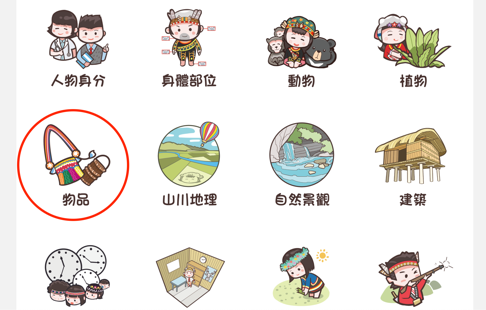 二、確認切換語言別：阿美族，海岸阿美語三、自我學習方法：（至少四次重複完整聆聽）第一次～先聽單詞音頻，眼睛注意族語單詞、認出拼音的音節組成。第二次～相同的方法，一定要看著拼音跟著讀出聲音。第三次～把電腦靜音，看拼音讀出聲音。（越大聲越好）第四次～打開電腦聲音，用滑鼠把游標停放在       按一次為下一單詞，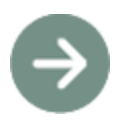                 眼睛不看螢幕只聽聲音，把中文詞意說出來，逐字練習直至熟練。四、學習單：（手寫填上族語正確拼音），存成jpg或pdf 寄至 saumaha@gmail.com班級：               姓名：                                                       八年級（初、中、中高）級中文族語中文族語球魚網書卡在牙縫之物錢揹帶(竹製的)刮麻具電冰箱繩索鐵釘碗梳子電腦鍋鏟手錶湯匙藥物水瓢(舀水用)木杵橡皮擦污垢湯鍋水桶水管椅子扇子針濾酒渣網鋸子梗雨傘簍子肥皂菜盤桌子斧頭夾子炭灰鏡子紙張床舖杯子剪刀電話蓋子枕頭